ПРАВИТЕЛЬСТВО САРАТОВСКОЙ ОБЛАСТИПОСТАНОВЛЕНИЕот 29 ноября 2012 г. N 711-ПОБ ЭКСПЕРТНОМ СОВЕТЕ ПО СОЦИАЛЬНОЙ РЕКЛАМЕНа основании Устава (Основного Закона) Саратовской области Правительство области постановляет:1. Создать Экспертный совет по социальной рекламе в составе согласно приложению N 1.2. Утвердить Положение об Экспертном совете по социальной рекламе согласно приложению N 2.3. Министерству информации и массовых коммуникаций области ежегодно утверждать перечень приоритетных тематических направлений социальных рекламных кампаний.(п. 3 в ред. постановления Правительства Саратовской области от 23.06.2023 N 554-П)4. Контроль за исполнением настоящего постановления возложить на вице-губернатора области - руководителя аппарата Губернатора области Пивоварова И.И.(п. 4 в ред. постановления Правительства Саратовской области от 27.04.2022 N 315-П)5. Настоящее постановление вступает в силу со дня его подписания.ГубернаторСаратовской областиВ.В.РАДАЕВПриложение N 1к постановлениюПравительства Саратовской областиот 29 ноября 2012 г. N 711-ПСОСТАВЭКСПЕРТНОГО СОВЕТА ПО СОЦИАЛЬНОЙ РЕКЛАМЕПриложение N 2к постановлениюПравительства Саратовской областиот 29 ноября 2012 г. N 711-ППОЛОЖЕНИЕОБ ЭКСПЕРТНОМ СОВЕТЕ ПО СОЦИАЛЬНОЙ РЕКЛАМЕI. Общие положения1. Экспертный совет по социальной рекламе (далее - Экспертный совет) является постоянно действующим совещательным органом, образованным в целях:определения перечня рекомендуемых тематических приоритетов для исполнительных органов области в сфере социальной рекламы;(в ред. постановления Правительства Саратовской области от 27.07.2022 N 674-П)формирования механизмов продвижения социально значимых идей и решения общественных проблем средствами социальной рекламы;поддержания положительного имиджа Саратовской области;повышения взаимодействия органов государственной власти области, рекламодателей и рекламораспространителей;организации системы мониторинга обязательного размещения социальной рекламы в объемах, определенных законодательством.2. Экспертный совет в своей деятельности руководствуется Конституцией Российской Федерации, федеральными законами и иными нормативными правовыми актами Российской Федерации и Саратовской области, а также настоящим Положением.3. Экспертный совет состоит из председателя Экспертного совета, его заместителя, секретаря Экспертного совета и членов Экспертного совета. Председателем Экспертного совета является вице-губернатор области - руководитель аппарата Губернатора области.(в ред. постановлений Правительства Саратовской области от 07.11.2014 N 618-П, от 23.03.2022 N 191-П, от 27.04.2022 N 315-П)4. Состав Экспертного совета утверждается постановлением Правительства Саратовской области.II. Задачи Экспертного совета5. Основными задачами Экспертного совета являются:подготовка рекомендаций исполнительным органам области в сфере социальной рекламы;(в ред. постановления Правительства Саратовской области от 27.07.2022 N 674-П)подготовка предложений о проведении социальных рекламных кампаний по наиболее значимым социальным вопросам;участие в разработке правовых актов области в сфере социальной рекламы.III. Организация и порядок деятельности Экспертного совета6. Экспертный совет осуществляет деятельность на общественных началах.7. Заседания Экспертного совета проводятся по мере необходимости, но не реже одного раза в год.8. Организационное обеспечение деятельности Экспертного совета осуществляет министерство информации и массовых коммуникаций области.(в ред. постановления Правительства Саратовской области от 23.06.2023 N 554-П)9. Заседание Экспертного совета считается правомочным, если на нем присутствует более половины его членов. Решение Экспертного совета принимается путем открытого голосования простым большинством голосов от числа членов Экспертного совета, присутствующих на заседании. При равном количестве голосов решающим является голос председательствующего на заседании Экспертного совета.10. Члены Экспертного совета участвуют в заседаниях Совета лично, без права передачи своих полномочий другим лицам.11. Деятельность Экспертного совета осуществляется под руководством председателя Экспертного совета. Председатель Экспертного совета определяет повестку дня, место и время проведения заседания Экспертного совета, ведет заседание.12. Заместитель председателя Экспертного совета выполняет обязанности председателя Экспертного совета в случае его временного отсутствия.13. Секретарь Экспертного совета обеспечивает организационное сопровождение деятельности Экспертного совета, в том числе осуществляет подготовку его заседаний и принимает необходимые меры для уведомления всех членов Экспертного совета о повестке дня, месте и времени проведения заседания Экспертного совета, ведет протокол заседаний Экспертного совета, осуществляет по поручению председателя Экспертного совета иные организационные мероприятия, обеспечивающие деятельность Экспертного совета.14. Решения Экспертного совета оформляются протоколом, который подписывается председателем (председательствующим) Экспертного совета и секретарем Экспертного совета. В случае несогласия членов Экспертного совета с принятым решением они вправе изложить свое особое мнение в письменной форме, которое приобщается к протоколу заседания Экспертного совета.(п. 14 в ред. постановления Правительства Саратовской области от 23.03.2022 N 191-П)15. Решения Экспертного совета носят рекомендательный характер.IV. Права Экспертного совета16. Для осуществления полномочий Экспертный совет имеет право:формировать перечень рекомендуемых тематических приоритетов для исполнительных органов области в сфере социальной рекламы;(в ред. постановления Правительства Саратовской области от 27.07.2022 N 674-П)запрашивать и получать в установленном порядке от органов государственной власти области, органов местного самоуправления области, общественных и иных организаций информацию по вопросам, связанным с реализацией на территории области мероприятий в области социальной рекламы;приглашать на заседания Экспертного совета представителей территориальных органов федеральных органов исполнительной власти, органов государственной власти области, органов местного самоуправления, представителей общественных и иных организаций.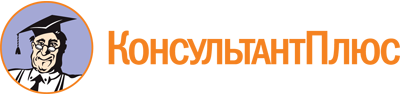 Постановление Правительства Саратовской области от 29.11.2012 N 711-П
(ред. от 23.06.2023)
"Об Экспертном совете по социальной рекламе"
(вместе с "Положением об Экспертном совете по социальной рекламе")Документ предоставлен КонсультантПлюс

www.consultant.ru

Дата сохранения: 03.11.2023
 Список изменяющих документов(в ред. постановлений Правительства Саратовской областиот 07.11.2014 N 618-П, от 14.03.2016 N 106-П, от 20.06.2016 N 304-П,от 23.03.2022 N 191-П, от 27.04.2022 N 315-П, от 27.07.2022 N 674-П,от 23.06.2023 N 554-П)Список изменяющих документов(в ред. постановлений Правительства Саратовской областиот 23.03.2022 N 191-П, от 27.04.2022 N 315-П, от 23.06.2023 N 554-П)Пивоваров И.И.-вице-губернатор области - руководитель аппарата Губернатора области, председатель Экспертного совета;Колоколов А.В.-министр информации и массовых коммуникаций области, заместитель председателя Экспертного совета;Шугаев А.А.-советник министра информации и массовых коммуникаций области, секретарь Экспертного совета.Члены Экспертного совета:Члены Экспертного совета:Члены Экспертного совета:Григорьева Е.С.-советник министра труда и социальной защиты области;Зайцев А.С.-индивидуальный предприниматель, директор рекламного агентства "БУСКО" (по согласованию);Златогорская Л.Н.-председатель Саратовского регионального отделения общероссийской общественной организации "Союз журналистов России" (по согласованию);Карпухина И.В.-директор общества с ограниченной ответственностью "Агентство рекламных и маркетинговых коммуникаций Софит" (по согласованию);Лобанова О.А.-заместитель руководителя Управления Федеральной антимонопольной службы по Саратовской области (по согласованию);Макарычев Д.А.-начальник управления городского дизайна комитета по архитектуре администрации муниципального образования "Город Саратов" (по согласованию);Орлова Е.С.-директор общества с ограниченной ответственностью "Мона Лиза" (по согласованию);Петров Д.П.-заместитель председателя комитета Саратовской областной Думы по информационной политике (по согласованию);Попонов Д.В.-первый заместитель министра внутренней политики и общественных отношений области;Склярова Е.Ю.-член Общественной палаты Саратовской области (по согласованию);Степанов В.В.-директор государственного автономного учреждения средств массовой информации Саратовской области "Регион 64";Федюнина С.М.-заведующий кафедрой социальных коммуникаций, доктора социологических наук, доцент Поволжского института управления имени П.А. Столыпина - филиала федерального государственного бюджетного образовательного учреждения высшего образования "Российская академия народного хозяйства и государственной службы при Президенте Российской Федерации" (по согласованию).Список изменяющих документов(в ред. постановлений Правительства Саратовской областиот 07.11.2014 N 618-П, от 23.03.2022 N 191-П, от 27.04.2022 N 315-П,от 27.07.2022 N 674-П, от 23.06.2023 N 554-П)